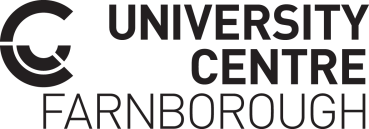 Higher Education BursaryUniversity Centre Farnborough makes available a capped number of £2,000 bursaries to new eligible full time and part time undergraduate entrants in their first year. Eligibility is determined by the size of Maintenance Loan awarded to a student by Student Finance England and then in order of receipt date.Students having their tuition fees paid by an employer or sponsor will not be eligible for a bursary.Some students may continue to receive a bursary in subsequent years of their course dependant on the available funds and the student being in receipt of a maximum Maintenance Loan from Student Finance England.Payments are made at the end of each term direct to the student’s bank account subject to the receipt of a satisfactory report from the students programme tutor confirming attendance and engagement with the course. The student must also be up to date with any agreed payment plan between the student and the University Centre. Details of the scheme can be found on the University Centre website.DeclarationI confirm that I am an applicant from England or an EU National and that I have submitted evidence in the form of an award letter from Student Finance England to indicate the level of Maintenance Loan I am receiving.I believe myself to be eligible for a Bursary, and I agree to provide the University Centre with access to my financial details to confirm eligibility if necessary.I understand that these awards are based on the information available before the beginning of the academic year, and that I will report any changes to my financial circumstances which might affect my continuing eligibility.I understand that the number of Bursaries is limited and that all qualifying students may not be successful. I also understand that the bursary will be awarded subject to the level of Maintenance Loan awarded to me from Student Finance England and then by order of receipt.   Signature: ____________________________      Date: _____________________  Please turn over.I wish to be considered for;            A Full Time Bursary                                  A Part Time Bursary           My tuition fees have not been paid in full or part by my employer or a sponsor.  I have attached a copy of my letter from Student Finance England confirming the   level of Maintenance Loan I have been awarded. Applications received without supporting documentation will not be given a receipt date until the information is provided. Is your level of Maintenance loan based on; Living at Home                                             Living away from Home    Personal DetailsOnce complete, please return your application form together with the evidence requested to the Finance Office. The deadline for applications is the 31st October 2017.First NameSurname/Family NameAddress (including Postcode)Date Of BirthHome Telephone Number Mobile Telephone NumberEmail AddressEnrolment NumberCourse Applied/enrolled forBANK DETAILS:Name of BankBank Account NumberSort Code: